Муниципальное  автономное учреждение дополнительного образования ЗАТО Северск«Детская школа искусств»Программа по учебному предметуПО.01.УП.03. КЛАВИШНЫЙ СИНТЕЗАТОРдополнительной  общеразвивающей   программыв области музыкального   искусства «ХОРОВОЕ ПЕНИЕ»предметная область	ПО.01. ХУДОЖЕСТВЕННО - ТВОРЧЕСКАЯ ПОДГОТОВКАЗАТО Северск, 2020Структура программы учебного предметаI.	Пояснительная записка							- Характеристика учебного предмета, его место и роль в образовательном процессе.-  Срок реализации учебного предмета.- Объем учебного времени, предусмотренный учебным планом образовательного   учреждения на реализацию учебного предмета.- Сведения о затратах учебного времени.- Форма проведения учебных аудиторных занятий.- Цель и задачи учебного предмета.- Структура программы учебного предмета.- Методы обучения. - Описание материально-технических условий реализации учебного предмета.II.	Содержание учебного предмета						- Учебно-тематический план.- Годовые требования по классам.III.	Требования к уровню подготовки обучающихся			- Требования к уровню подготовки на различных этапах обучения.IV.	Формы и методы контроля, система оценок 				- Аттестация: цели, виды, форма, содержание.- Критерии оценки.V.	Методическое обеспечение учебного процесса			VI.	Список   методической  и   нотной литературы          - Список  методической  литературы.- Список нотной литературы.I. Пояснительная запискаХарактеристика учебного предмета, его место и роль в образовательном процессеПрограмма учебного предмета по выбору  «Клавишный синтезатор» разработана на основе «Рекомендаций по организации образовательной и методической деятельности при реализации общеразвивающих программ в области искусств», утвержденных приказом Министерства культуры Российской Федерации, а также с учетом многолетнего педагогического опыта в области исполнительства на народных музыкальных инструментах в детских школах искусств. Данная программа разработана для обучающихся по дополнительной общеобразовательной  общеразвивающей  программе  в области музыкального искусства «Хоровое пение» и является учебным предметом по выбору.Изобретение электромузыкальных инструментов, ставшее одним из результатов научно- технической революции, привлекло большое внимание исполнителей на классических музыкальных инструментах. Связанное с этими инструментами тембровой палитры, увеличение динамического размаха звучания, возможность свободного управления его пространственными характеристиками способствовало значительному расширению образной сферы музыкального искусства, послужило основой для формирования ряда его новых жанров - академических (электронная, конкретная, магнитофонная, живая электронная музыка и др.) и массовых (поп - и рок-музыка).Бурное развитие новых информационных технологий в последние десятилетия двадцатого века обусловило процесс компьютеризации электронного инструментария. Новые цифровые музыкальные инструменты: синтезаторы, сэмплеры, рабочие станции, мультимедийные компьютеры и др.- при улучшении качества звучания и расширении функциональных возможностей отличаются простотой управления и компактностью. Вследствие чего эти новые инструменты не только прочно обосновались в профессиональной музыке, но получают все более широкое распространение и в повседневном обиходе как инструменты любительского музицирования. Это объективно ставит перед музыкальной педагогикой задачу обучения игре на этих инструментах и приобщения таким образом широких масс людей к музыкальной культуре.Данная программа предполагает достаточную свободу в выборе репертуара и направлена, прежде всего, на развитие интересов самого обучающегося.Эффективным способом музыкального развития детей является игра в ансамбле, в том числе, с педагогом, позволяющая совместными усилиями создавать художественно-осмысленные трактовки произведений, развивающая умение слушать друг друга, гармонический слух, формирующая навыки игры ритмично, синхронно. Ансамблевое музицирование  доставляет большое удовольствие ученикам и позволяет им уже на первом этапе обучения почувствовать себя музыкантами. А позитивные эмоции всегда являются серьезным стимулом в индивидуальных занятиях музыкой.Срок реализации учебного предметаСрок реализации учебного предмета «Клавишный синтезатор» для детей, поступивших в образовательное учреждение в первый класс в возрасте с  восьми  до десяти лет, составляет 5 лет. Сведения о затратах учебного времени Таблица 1Объем учебного времени, предусмотренный учебным планом образовательного учреждения на реализацию учебного предметаОбщая трудоемкость учебного предмета по выбору «Клавишный синтезатор» при 5-летнем сроке обучения составляет 227,5 часов.  Из них: 175 часов – аудиторные занятия, 52,5 часов – самостоятельная работа.Форма проведения учебных занятийЗанятия проводятся в индивидуальной форме, 1 час в неделю. Индивидуальная форма занятий позволяет преподавателю построить процесс обучения в соответствии с принципами дифференцированного и индивидуального подходов.Цель и задачи учебного предметаЦель: - приобщение широких масс детей и подростков  к музицированию на электронных цифровых инструментах в самых разнообразных формах проявления этой творческой деятельности (электронной аранжировки и исполнительства, игры по слуху и в ансамбле, звукорежиссуры, создания оригинальных электронных тембров, импровизации и композиции), и на этой основе, развитие музыкальных способностей, формирование широкого круга интересов обучающихся.Задачи:- изучить художественных возможностей наличного цифрового инструментария;- получить базовых знаний по музыкальной теории;- освоить исполнительской техники;- совершенствовать исполнение в практической музыкально - творческой деятельности.Структура программыПрограмма содержит следующие разделы:сведения о затратах учебного времени, предусмотренного на освоениеучебного предмета;распределение учебного материала по годам обучения;описание дидактических единиц учебного предмета;требования к уровню подготовки обучающихся;формы и методы контроля, система оценок, промежуточная аттестация;методическое обеспечение учебного процесса.В соответствии с данными направлениями строится основной раздел программы «Содержание учебного предмета».Методы обученияМетоды, в основе которых лежит форма организации деятельностиобучающихся на занятиях:1. Словесный (устное изложение, беседа, анализ нотного текста и т. д.).2. Наглядный (показ - исполнение педагогом, показ видеоматериалов).3. Практический (упражнения, игра пьес).Методы, в основе которых лежит уровень деятельности детей:1.Объяснительно-иллюстративный - дети воспринимают и усваивают готовую информацию.2.Репродуктивный - учащиеся воспроизводят полученные знания и освоенные способы деятельности.3.Частично-поисковый - участие детей в поиске, решение поставленной задачи совместно с педагогом4.Исследовательский - самостоятельная творческая работа обучающихся.Учебные аудитории для реализации учебного предмета «Клавишный синтезатор»Таблица 2В Учреждении 3 концертных зала с концертными роялями, звукотехническим и световым оборудованием:- корпус № 1 –  2 концертных зала  (Большой зал на 380 посадочных мест, Малый зал на 50 посадочных мест);- корпус № 2 –  1 концертный зал  (Зрительный зал на 200 посадочных мест).Концертные залыТаблица 3Библиотечный фонд Учреждения  укомплектован печатными изданиями основной, дополнительной учебной и учебно-методической литературой, в том числе, изданиями, поступившими в библиотечный фонд Учреждения  за последние 5 лет.В Учреждении соблюдаются своевременные  сроки  текущего  и  капитального  ремонта  учебных помещений, создаются условия для содержания, своевременного обслуживания и ремонта музыкальных инструментов. Учреждение  обеспечивает выступления учебных  коллективов   в сценических костюмах.II. СОДЕРЖАНИЕ УЧЕБНОГО ПРЕДМЕТА1.Учебно-тематический    план1- 5 год обученияТаблица 42. Годовые требованияГодовые требования содержат несколько вариантов примерных исполнительских программ, разработанных с учетом индивидуальных возможностей и интересов обучающихся.1 год обученияТаблица 5После освоения программы первого года обучения учащийсябудет знать:- устройство электронного инструмента;- строение его клавиатуры;- основы постановки рук;- правила записи нотных знаков, их соотнесение с реальным звучанием инструмента;- основы нотной грамоты, общие аппликатурные закономерности, основные способы звукоизвлечения и др.После освоения программы первого года обучения учащийсябудет уметь:- ориентироваться в нотной записи и в клавиатуре инструмента, давать общую характеристику исполняемых музыкальных произведений;- различать характер музыки в пределах начальной подготовки;- играть осмысленно и выразительно простые песни и пьески;- владеть техническими и исполнительскими навыками, которые определены программой 1 года обучения.После изучения программы первого года обучения учащийсясможет развить:- личностные качества;- интерес к занятиям музыкой;- эмоциональную восприимчивость;- слуховую память;- усидчивость;- внимание;- творческую активность;- радостное восприятие жизни.Перечень произведений, рекомендуемых для составления программы:Сложность музыкальных произведений зависит от уровня подготовки учащегося, его музыкальных способностей, возраста и других индивидуальных данных.1.Виттхауэр И. Гавот.2.  Кабалевский Д. «Вроде марша» (соч.39 №3).3. «Ах вы сени, мои сени» (русская народная песня).4.Паулс Р. «Сонная песенка».5. Моцарт Л. Бурре.6. Мясковский Н. «Беззаботная песенка» (соч. 43 №6).7. «Снова птицы тут как тут» (немецкая народная песня).8.Градески Э. «Маленький поезд».9. Филипп И. Колыбельная.10. Гедике А. Плясовая.11. «Во саду ли, в огороде» (русская народная песня).12.Савельев Б. Песня «Неприятность эту мы переживем» из м/ф « Лето кота Леопольда».2 год обученияТаблица 6После освоения программы второго года обучения учащийся будет знать:- основные средства музыкальной выразительности;- структуру музыкального произведения;- приемы и способы достижения выразительной игры на музыкальном инструменте;- особенности творчества авторов изучаемых произведений;- основы коллективного музицирования.К концу второго года обучения учащийсябудет уметь:- свободно разбираться в нотной записи, обозначениях темпа, динамики, звуковысотных и временных особенностях мелодии;- характеризовать исполняемые музыкальные произведения, давать общую оценку музыке;- оценивать качество своего исполнения в пределах своего общего и музыкального развития;- играть эмоционально, осмысленно и выразительно музыкальные произведения.Перечень произведений, рекомендуемых для составления программы:1. Моцарт Л. Менуэт ре минор.2. Гречанинов А. «Первоцвет».3. «Казачок» (украинский танец).4. Визбор Ю. «Домбайский вальс».5. Куперен Ф. « Смелая кукушка».6. Кикта В. «Из киевской старины».7. «Вечерний звон» (русская народная песня).8. Мокроусов Б. «Хороши весной в саду цветочки».9. Телеман Г. «Лур».10. Голубев Е. Колыбельная (соч. 27 №5).11. «Во кузнице» (русская народная песня).12. Никитин С. «Маленький трубач».      При выборе репертуара педагог обязан исходить из технических и художественных возможностей каждого учащегося и ансамбля в целом на данный период времени, используя принципы последовательности, доступности материала, учитывать перспективы творческого роста, соблюдать принцип контрастности в отношении стилей, форм, жанров, художественных образов, характеров, темпов, динамики.3 год обученияТаблица 7Репертуарные списки, рекомендуемые для составления программы 3 года обучения     Репертуар каждого учащегося подбирается с учетом дифференцированного подхода, его индивидуальных и  психофизиологических особенностей. 1. Гендель Г. Чакона соль мажор.2.Хачатурян А. Андантино.3. «Петушок, погромче пой» (латвийская народная песня).4.Дунаевский И. «Песенка моряков» из оперы Вольный ветер».5. Штраус И. «Анна - полька».6.Эшпай А. Вариации на марийскую тему «Хас - Булат удалой» (русская народная песня).7. Мак-Доуэлл Э. «Шиповник».8. Холминов А. Вариации на русскую народную тему «У ворот- ворот».4 год обученияТаблица 8Репертуарные списки, рекомендуемые для составления программы 4 года обучения1. Григ Э. Вальс ля минор.2. Гаврилин В. Каприччио.3. «Раскинулось море широко» (русская народная песня).4. Богословский Н. «Темная ночь».5. Шуман Р. «Силицийская песенка» (соч. 68 № 10).6. Кабалевский Д. Рондо-марш.7. «Тонкая рябина» (русская народная песня).8. Леннон Д., Маккартни П. «Эй, Джуд!».5  год обученияТаблица 9Репертуарные списки, рекомендуемые для составления программы 5 года обучения1. Дакен Л. «Кукушка».2. Щедрин Р. Вариации Царь-девицы из балета «Конек-горбунок».3. «Вечерний звон» (русская народная песня).4. Рамирес А. «Жаворонок». 5. Рейнманн В. Маленькая сонатина6. Хачатурян А. «Танец с саблями» из балета «Гаянэ».7. «Реве та стогне Днипр широкий» (украинская народная песня).8. Сидоров В. «Тайна» (танго).III. ТРЕБОВАНИЯ К УРОВНЮ ПОДГОТОВКИ ОБУЧАЮЩИХСЯ      Выпускник имеет следующий уровень подготовки:     - владеет основными приемами звукоизвлечения, умеет правильно использовать их на практике,- умеет исполнять произведение в характере, соответствующем данному стилю и эпохе, анализируя свое исполнение,- умеет самостоятельно разбирать музыкальные произведения, - владеет навыками подбора, аккомпанирования, игры в ансамбле.IV. ФОРМЫ И МЕТОДЫ КОНТРОЛЯ. КРИТЕРИИ ОЦЕНОКПрограмма предусматривает текущий контроль и промежуточную аттестацию обучающихся. Формами текущего и промежуточного контроля являются: контрольный урок, участие в классных концертах, мероприятиях культурно-просветительской, творческой деятельности школы. Текущий контроль успеваемости направлен на поддержание учебной дисциплины, выявление отношения к предмету, на ответственную организацию домашних занятий, носит воспитательный, «стимулирующий» характер, осуществляется регулярно педагогом, оценки выставляются в журнал и дневник учащегося.Возможно применение индивидуальных графиков проведения данных видов контроля, а также содержания контрольных мероприятий. Например, промежуточная аттестация может проводиться каждое полугодие или один раз в год.Оценки за полугодие выводятся на основании результатов текущего контроля. Контрольные уроки направлены на выявление знаний, умений и навыков обучающихся при игре на инструменте, не требующей публичного исполнения и концертной готовности: проверка навыков самостоятельной работы обучающихся, проверка технического продвижения. Контрольные уроки проводит педагог с обязательным применением систем оценок не реже 2 раз в полугодие. В течение первых четырех лет обучения годовую оценку педагог выставляет с учетом оценок за четверти. Критерии оценокПри оценивании учащегося, осваивающегося общеразвивающую программу, следует учитывать:- формирование устойчивого интереса к музыкальному искусству, к занятиям музыкой;- наличие исполнительской культуры, развитие музыкального мышления; - степень продвижения учащегося, успешность личностных достижений.По итогам исполнения программы на контрольном прослушивании в конце  I и II полугодий выставляется оценка по пятибалльной шкале:V. МЕТОДИЧЕСКОЕ ОБЕСПЕЧЕНИЕ УЧЕБНОГО ПРОЦЕССАПятилетний срок реализации программы учебного предмета позволяет: продолжить самостоятельные занятия, музицировать для себя и друзей, участвовать в различных самодеятельных ансамблях. Каждая из этих целей требует особого отношения к занятиям и индивидуального подхода к ученикам.Урок состоит из двух частей: теоретической и практической. Решение практических задач осуществляется с помощью разучивания  произведения по частям (например, отработка «трудного» места в произведении)  и последовательное возрастание трудности заданий (соединение двух-трех сложных частей произведения, игра пьесы целиком и т.д.).  В сфере дидактики и педагогической психологии разработаны определенные концепции касательно реакций педагога, на ошибочные действия обучающихся – здесь своя специфика, требующая особых нестандартных, тонко дифференцированных решений. Все попытки диагностировать музыкально - исполнительскую деятельность воспитанников должны носить сугубо индивидуализированный характер. Перспективной в плане творческого развития учащегося является линия поведения педагога, ориентирующая ребенка на «пробные действия» (метод проб и ошибок) в ходе освоения музыкального произведения. Этот метод чреват определенными потерями и неудачами для воспитанника, но в тоже время, он формирует у обучающегося комплекс необходимых знаний, умений и навыков, вырабатывает у него гибкость, пластичность музыкально- исполнительского мышления и прививает самостоятельность.Общая эмоционально - психологическая атмосфера, складывающаяся на занятии, характер отношений между педагогом и учеником могут способствовать успешному развитию личности воспитанников, или, наоборот, «тормозить» их. В работе с детьми необходимо обращать внимание на психологическое состояние обучающихся. В связи с этим необходимо обеспечить детям социально - психологический комфорт:обращать внимание на эмоциональное состояние детей (душевное равновесие, уверенность в своих силах);\преодолевать негативные эмоции, подавленность детей, изменяя формы, методы и даже содержание заняуделять внимание интересам и планам воспитанников, их душевному состоянию.Одним из качеств, которые необходимо сформировать у детей, является умение работать самостоятельно. Задача педагога - научить ребенка самостоятельно работать с музыкальным произведением. В этой связи первостепенное значение приобретает доступность и выполняемость домашнего задания.Возможные формы занятий: традиционное и комбинированное занятие, посещение концерта, гостиная, итоговые контрольные уроки, творческая    встреча, концерт и т. д.VI.	СПИСОК МЕТОДИЧЕСКОЙ И НОТНОЙ ЛИТЕРАТУРЫСписок  методической литературы1. Гущина, О. Развитие техники игры на клавишном синтезаторе в младших и средних классах ДМШ (педагогические заметки) [Текст] / О. Гущина // Музыка и электроника [Журнал] : образовательно-популярный журнал / гл. ред. Игорь Красильников. — М., 2011 .— № 1 .— С. 12-14 : фот.2. Корыхалова, Н.П. Увидеть в нотном тексте…: О некоторых проблемах, с которыми сталкиваются пианисты (и не только они) [Текст]:  Н.П. Корыхалова. – СПб.: Композитор, 2008. – 256 с. 3. Крунтяева, Т.С. Словарь иностранных музыкальных терминов [Текст]:  Т.С. Крунтяева, Н.В.Молокова, А.М. Ступель. – 5-е изд. – Л.: Музыка, 1985. – 143 с.4. Лихачёв, Ю. Я. Авторская школа: современная методика обучения детей музыке [Текст]:  Ю. Я. Лихачёв. – 2-е изд., доп. – СПб.: Композитор, 2012. – 88с. 5. Радынова, О. П. Сказка в музыке : конспекты занятий и развлечений по 5-й теме программы "Музыкальные шедевры" с детьми 6-7 лет / О. П. Радынова. — М. : [Гном и Д], 2000. — 110 с. 6. Рыцарева, М. Г. Музыка и я : [популярная энциклопедия для детей] / М. Г. Рыцарева . — М. : МУЗЫКА, 1998. — 366 с.7. Шувалова, И.Г. Работа с одаренными детьми [Текст]:  методические рекомендации для преподавателей ДМШ и ДШИ / И.Г. Шувалова. М.: Министерство культуры РСФСР, 1986. - 24 с.8. Шульпяков, О.Ф. Работа над художественным произведением и формирование музыкального мышления исполнителя [Текст]:  О.Ф. Шульпяков. – СПб.: «Композитор», 2005. – 36 с.Список нотной литературы1. Барроуз, Т. Всё о клавишах [Ноты] : подробный самоучитель игры на фортепиано и синтезаторе : [пер. с англ.] / Т.  Барроуз .— М. : АСТ : Астрель, 2006. — 189, [3] с.2. Важов, С. С. Школа игры на синтезаторе [Ноты] : системы, пользование, нотная грамота для игры и сочинения, практика / С.С. Важов .— СПб : Композитор, [1998]. — 77, [3] с. : ил.3. Живайкин, П. Музыка. Компьютер. Синтезатор : Популярный словарь-справочник / П. Живайкин. — М. : Мелограф, 2000. — 192 с.4. За праздничным столом [Ноты] : песенник : популярные русские песни и романсы с нотами и аккордами / [сост., обраб. Б. М. Павленко]. — Изд. 3-е .— Ростов-на -Дону : Феникс, 2007. — 102 с.5. За праздничным столом [Ноты] : песенник : популярные русские песни и романсы : с нотами и аккордами / [сост. и обраб. Б. М. Павленко]. — Изд. 7-е . — Ростов на/Д : Феникс, 2010- .— (Любимые мелодии) .Вып. 1. — 2010. — 102 с.6. Играю на синтезаторе [Ноты] : для всех учебных заведений, имеющих класс синтезатора / сост. и перелож. Л. Петренко ; общ. ред. В. Новожилова. — М. : Музыка, 2007- .— (Хрестоматия педагогического репертуара) .Вып. 1. — 2007. — 46 с.7. Играю на синтезаторе [Ноты] : для всех учебных заведений, имеющих класс синтезатора / сост. и перелож. Л. Петренко ; общ. ред. В. Новожилова. — М. : Музыка, 2007. — (Хрестоматия педагогического репертуара) .Вып. 3 . — 2007. — 54 с.8. Играю на синтезаторе [Ноты] : для всех учебных заведений, имеющих класс синтезатора / сост. и перелож. В. Новожилова. — М. : Музыка, 2010- .— (Хрестоматия педагогического репертуара) .Вып. 2. — 2010. — 50 с.9. Красильников, И. М. (рус. композитор). Волшебные клавиши [Ноты] : произведения для клавишного синтезатора : [учебное пособие для обучающихся младших и средних классов детских музыкальных школ и детских школ искусств] / И. М. Красильников, Т. А. Кузьмичева. — М. : ВЛАДОС, 2004. — 61 с.10. Красильников, И. М. Школа игры на синтезаторе [Ноты] : [учебно-методическое пособие] / И. М. Красильников, А. А. Алемская, И. Л. Клип ; под ред. И. М. Красильникова. — М. : ВЛАДОС, 2005. — 207 с. 11. Красильников, И. М. (рус. композитор). Школа игры на синтезаторе [Ноты] : [учебно-методическое пособие] / И. М. Красильников, А. А. Алемская, И. Л. Клип ; под ред. И. М. Красильникова. — М. : ВЛАДОС, 2009 . — 207 с.12. Кургузов, С. Ю. Всемирно известные джазовые темы [Ноты] : в переложении для синтезатора или фортепиано / С. Ю. Кургузов .— Ростов-на-Дону : Феникс, 2006. — 46 с.13. Кургузов, С. Ю. Всемирно известные джазовые темы [Ноты] : в переложении для синтезатора или фортепиано / С. Ю. Кургузов. — Ростов-на-Дону : Феникс, 2008. — 46 с.14. "Москва златоглавая..." [Ноты] : мелодии и тексты песен : для гитары и синтезатора / [сост. О. К. Королев]. — М. : Музыка, 2007 .— 23 с.15. Обучение с увлечением [Ноты] : нескучная антология облегченных переложений популярных мелодий для фортепиано и синтезатора : [продолжающееся издание / сост. А. П. Соколов. — Москва : [Издательство В. Н. Зайцева : Мелограф], 2010 . — (Играй стильно!). Вып. 3. — 2010. — 15 с.16. Парнес, Д. Г. На фортепиано, синтезаторе - по слуху [Ноты] : самоучитель / Д. Г. Парнес, С. Е. Оськина. — 3-е изд. — М. : АСТ, 2002. — 199 c. 17. Споём, станцуем в час веселья! [Ноты] : лучшие застольные песни и танцы под синтезатор : учебно-методическое пособие / авт.-сост.: Б. А. Поливода, В. А. Сластененко. — Ростов-на-Дону : Феникс, 2013. — 95 с.18. Тимонин, М. Ю. Шедевры мировой классики и эстрады в переложении для синтезатора [Ноты] / М. Ю. Тимонин. — Новосибирск : Арт-сервис . : Вып. 6. — 2006. — 20 с.19. Учусь аранжировке [Ноты] : пьесы для синтезатора : старшие классы / сост. И. М. Красильников, В. П. Чудина. — М. : Классика-XXI, 2008. — 66 с.20. Учусь аранжировке [Ноты] : пьесы для синтезатора : средние классы / сост. И. М. Красильников, Е. Е. Лискина. — 2-е изд. — М. : Классика-XXI, 2008. — 67 с.ОДОБРЕНО Методическим советомМуниципального автономного учреждения дополнительного образования ЗАТО Северск«Детская школа искусств»протокол № 04от .20.04.2020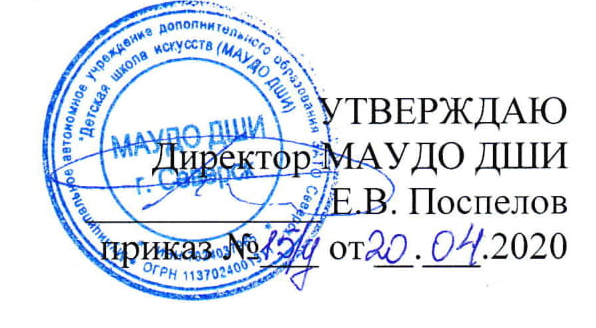 Составитель: И.А. Моисеевапреподаватель первой  квалификационной категории по классу аккордеона и клавишного синтезатора МАУДО ДШИ Рецензент:      Л.В. Плужновапреподаватель первой  квалификационной категории по классу фортепиано МАУДО ДШИ Вид учебной работы,нагрузки,аттестацииЗатраты учебного времениЗатраты учебного времениЗатраты учебного времениЗатраты учебного времениЗатраты учебного времениЗатраты учебного времениЗатраты учебного времениЗатраты учебного времениЗатраты учебного времениЗатраты учебного времениВсего часовГоды обучения 1-й год 1-й год2-й год2-й год3-й год3-й год4-й год4-й год5-й год5-й годПолугодия12345678910Количество недель16191619161916191619Аудиторные занятия 16191619161916191619175Самостоятельная работа 46,546,546,546,546,552,5Максимальная учебная нагрузка 2025,52025,52025,52025,52025,5227,5Учебная аудиторияПлощадь(м2)ОснащениеКорпус № 1Корпус № 1Корпус № 1№ 5710,0 - синтезаторы – 3 шт.;- стол письменный;- стулья;- парта для обучающихся;-  учебная, нотная и учебно-методическая литература;- шкаф для хранения литературы.Наименование оборудованияМесто расположенияМесто расположенияКол-воКонцертный рояльКорпус № 1Корпус № 2Большой залМалый залЗрительный зал5 шт.НоутбукКорпус № 1Корпус № 2Большой залМалый залЗрительный зал2 шт.Студийный микрофонКорпус № 1Большой залМалый зал4 шт.Радиосистема с головной гарнитуройКорпус № 2Зрительный зал4 шт.Микрофонная системабеспроводнаяКорпус № 1Большой залМалый зал1 шт.Микшерный пультКорпус № 1Большой залМалый зал1 шт.Звукотехнический комплексКорпус № 1Большой залМалый зал1 шт.Акустическая  системаКорпус № 1Большой залМалый зал1 шт.Активная 2х-полосная акустическая система Корпус № 2Зрительный зал2 шт.Акустическая система  пассивная Корпус № 2Зрительный зал2 шт.Акустическая система пассивная Корпус № 2Зрительный зал2 шт.Активный 18’ сабвуфер, усилительный модульКорпус № 2Зрительный зал2 шт.Аналоговый кассетный рекордерКорпус № 2Зрительный зал1 шт.Проигрыватель рекордерКорпус № 2Зрительный зал2 шт.ЭквалайзерКорпус № 2Зрительный зал2 шт.Контролер Активных Акустических системКорпус № 2Зрительный зал1 шт.Кроссовер (стерео)Корпус № 2Зрительный зал1 шт.Подавитель акустической обратной связиКорпус № 2Зрительный зал2 шт.Процессор эффектовКорпус № 2Зрительный зал1 шт.Радиомикрофон одноантенный (пара)Корпус № 2Зрительный зал1 шт.Радиосистема SHUREКорпус № 2Зрительный зал3 шт.Радиосистема беспроводнаяКорпус № 2Зрительный зал6 шт.УсилительКорпус № 2Зрительный зал2 шт.Световое оборудование (комплект)Корпус № 1Корпус № 2Большой залЗрительный зал2 шт.Подставки для хораКорпус № 1Корпус № 2Большой залЗрительный залкомплектСодержание разделовОбщее кол-во часовИндивидуальные занятия:Индивидуальные занятия:Содержание разделовОбщее кол-во часовТеорияПрактикаI. Получение базовых знаний по музыкальной теории.44-II. Изучение художественных возможностей наличного цифрового инструментария.312III. Учебно - тренировочные задания (упражнения), освоение исполнительской техники.716IV. Совершенствование  в практической музыкально - творческой деятельности.Создание и исполнение  электронных аранжировок музыкальных произведений, охватывающих жанры классической, народной, и современной музыки академических и массовых жанров21318 Итого:35926I. Раздел. Получение базовых знаний по музыкальной теории.Теория1. История электронного инструмента.2. Устройство электронного инструмента. Строение  клавиатуры:- расположение соответствующих каждой клавише звуков;- различие октав;- диапазон инструмента.3.Освоение базовых компонентов нотной грамоты: -Понятие о музыкальном звуке. Название звуков (звукоряд). Различие звуков по высоте (низкие, средние, высокие).- Нотный стан. Счет линий нотоносца. Ноты на линиях нотоносца и между линиями. Ноты на добавочных линиях сверху и снизу нотоносца.- Скрипичный ключ. Нота соль первой октавы, расположение нот в скрипичном ключе.- Обозначение нот (графическое, слоговое, буквенное).- Название октав.- Длительности нот (целая, половинная, четвертная, восьмая), счёт. Обозначение нот различной длительности.- Размер. Сильные и слабые доли такта. Такт и тактовые черты. Затакт. Понятие о ритме и метре.- Простые размеры (2/4; 3/4; 4/4).- Сокращенное и полное название динамических оттенков (p, f, mp, mf, cresh.,dim.)- Условный знак сокращенного письма (реприза).- Регистры (низкий, средний, высокий). Понятие о тембре.-Основные виды штрихов (легато, нон легато, стаккато). Лига как знак, обозначающий связное исполнение звуков.- Басовый ключ. Нота фа малой октавы. Расположение нот в басовом ключе.- Знаки альтерации.- Мажорная и минорная гаммы.- Тональности до одного знака при ключе.     Теория изучается в процессе индивидуальных занятий на инструменте, в зависимости от подготовки учащегося.II. Раздел. Изучение художественных возможностей наличного цифрового инструментария.ТеорияОзнакомление с основными выразительными возможностями клавишных синтезаторов (многотембровость, звуковые эффекты, автоаккомпанемент) и главными клавишами управления автоаккомпанементом: start, stop, synchro-start, intro, ending.     Теория изучается в процессе индивидуальных занятий на инструменте, в зависимости от подготовки учащегося.ПрактикаОсвоение простейших приемов аранжировки для синтезатора: гармонизация мелодии в режиме упрощенного взятия аккордов (casio chord, single finger и т.п.) на основе трезвучий, построенных на I, IV и V ступенях мажора в трех тональностях; подбор паттерна, исходя из метра (двух- или трехдольного) и преобладающего ритмического рисунка мелодии (восьмыми, четвертями); подбор тембра мелодии в соответствии с ее жанровой основой и формой (периода или куплетной).III. Раздел. Учебно - тренировочные задания (упражнения), освоение исполнительской техники.Теория1. Соотнесение конкретных нотных знаков с реальными звуками на инструменте.Практика1. Освоение инструмента. Правильная посадка или постановка инструмента. Приобретение умения элементарного звукоизвлечения.2. Положение правой руки на клавиатуре инструмента при исполнении гаммаобразных последовательностей. Знакомство с общими аппликатурными закономерностями.3. Первые упражнения правой рукой (на овладение начальными двигательными и игровыми навыками):- игра ровным звуком нон легато;- игра легато гаммаобразных последовательностей с подкдадыванием первого пальца.- свобода исполнительского аппарата;- постепенное освоение части диапазона в пределах I-II октав. Контроль за качеством звука.4. Воспроизведение звучания различных длительностей нот.5. Подготовительные упражнения по чтению нот с листа. Исполнение простейших партий в ансамбле с педагогом (в четыре руки) и в режиме «-1». Пение и подбор на клавиатуре по слуху знакомых попевок и песенок.IV. Раздел. Создание и исполнение  электронных аранжировок музыкальных произведений.Теория1. Развитие умения определять характер музыки (радостный, грустный, спокойный, оживленный, тревожный и др.).2. Определение по слуху направления мелодии.3. Накопление простейших музыкальных впечатлений.4. Понятие о музыкальных жанрах (песня, танец, марш).- знакомство с нотным текстом;- ритмический рисунок пьесы;- понятие о фразе, предложении, периоде, куплете.Практика1. Создание аранжировки и выразительное исполнение музыкального произведения (в соответствии с индивидуальным планом).2. Формирование чувства целостности исполняемых произведений.Изучение 4-8 различных произведений народной, классической и современной музыки. Сложность музыкальных произведений зависит от уровня подготовки учащегося, его музыкальных способностей, возраста и других индивидуальных данных.I. Раздел. Получение базовых знаний по музыкальной теории.Теория1. Закрепление теоретических знаний 1 года обучения и расширение объема теоретического материала, который изучается в процессе индивидуальных занятий на инструменте, в зависимости от подготовки учащегося.2. Диатонические интервалы в пределах октавы. -Аккорды: мажорное и минорное трезвучие, малый мажорный (доминантовый септаккорд). Буквенно-цифровое обозначение аккордов.-Мажорные и минорные тональности до двух знаков при ключе.-Фразировочная лига.- Знаки повторения и сокращения (D.c., D.c. al fine, D.c. al *-*).     Теория изучается в процессе индивидуальных занятий на инструменте, в зависимости от подготовки учащегося.II. Раздел. Изучение художественных возможностей наличного цифрового инструментария.ТеорияЗакрепление теоретических знаний 1 года обучения и расширение объема теоретического материала, который изучается в процессе индивидуальных занятий на инструменте, в зависимости от подготовки учащегося.Названия и характерные особенности банков голосов, звуковых эффектов и паттернов наличных синтезаторов.     Теория изучается в процессе индивидуальных занятий на инструменте, в зависимости от подготовки учащегося.ПрактикаРазвитие навыков аранжировки для синтезатора:Гармонизация мелодии в режиме упрощенного взятия аккордов автоаккомпанемента с использованием мажорных, минорных трезвучий и доминантсептаккорда в двух- трех тональностях, простейшие случаи применения автоаккомпанемента в режиме обычного взятия аккордов (fingered); жанровые критерии в выборе паттерна, применение в автоаккомпанементе ритмических заполнений (fill in), применение автоматических ударных без автоаккомпанемента (dram machine);, инструментовка пьес, написанных в простой двух- и трехчастной формах с применением режимов автосопровождения , а также – обычной (normal) и разделенной (split) клавиатуры.III. Раздел. Учебно - тренировочные задания (упражнения), освоение исполнительской техники.Теория1. Соотнесение конкретных нотных знаков с реальными звуками на инструменте.Практика- Игра в режиме динамической клавиатуры (touch response), легато и стаккато. Несложное двухголосное движение в партиях правой и левой руки.-Исполнение несложных ансамблевых пьес с педагогом в четыре руки, на двух синтезаторах и в режиме «-1».- Подбор на клавиатуре синтезатора по слуху мелодии и баса знакомых детских песен и фрагментов инструментальных произведений с последующим их исполнением с автоаккомпанементом в режиме упрощенного взятия аккордов (casio chord, single finger и т.п.), в завичимости от успеваемости учащегося.IV. Раздел. Создание и исполнение  электронных аранжировок музыкальных произведений.Теория- Содержание и форма музыки.- Понятие об основных элементах музыкальной выразительности: мелодии, гармонии, фактуре, тембре.- Композиционная форма. Простые двух- и трехчастная музыкальные формы.Практика1. Создание аранжировки и выразительное исполнение музыкального произведения (в соответствии с индивидуальным планом).2. Формирование чувства целостности исполняемых произведений.Изучение 4- 8 различных произведений народной, классической и современной музыки. Сложность музыкальных произведений зависит от уровня подготовки учащегося, его музыкальных способностей, возраста и других индивидуальных данных.I. Раздел. Получение базовых знаний по музыкальной теорииI. Раздел. Получение базовых знаний по музыкальной теорииТеорияТеория1. Закрепление теоретических знаний 2 года обучения и расширение объема теоретического материала, который изучается в процессе индивидуальных занятий на инструменте, в зависимости от подготовки учащегося.2. Обращение интервалов. Хроматическая гамма. Тональности до трех знаков при ключе. Обращения трезвучий. Обозначение темпа в общепринятых (итальянских) терминах и с помощью метронома. Тактовый размер 3/8 и 6/8. Фермата.3. Понятие тоники, доминанты, субдоминанты. Понятие о фактурных функциях голосов. Различение электронных тембров по светлой и темной окраске звучания.1. Закрепление теоретических знаний 2 года обучения и расширение объема теоретического материала, который изучается в процессе индивидуальных занятий на инструменте, в зависимости от подготовки учащегося.2. Обращение интервалов. Хроматическая гамма. Тональности до трех знаков при ключе. Обращения трезвучий. Обозначение темпа в общепринятых (итальянских) терминах и с помощью метронома. Тактовый размер 3/8 и 6/8. Фермата.3. Понятие тоники, доминанты, субдоминанты. Понятие о фактурных функциях голосов. Различение электронных тембров по светлой и темной окраске звучания.     Теория изучается в процессе индивидуальных занятий на инструменте, в зависимости от подготовки учащегося.     Теория изучается в процессе индивидуальных занятий на инструменте, в зависимости от подготовки учащегося.II. Раздел. Изучение художественных возможностей наличного цифрового инструментарияII. Раздел. Изучение художественных возможностей наличного цифрового инструментарияТеорияТеорияГолоса синтезатора, имитирующие струнные, деревянно– духовые, медно- духовые, ударные и электронные инструменты. Паттерны народной, джазовой, классической и современной популярной музыки.Голоса синтезатора, имитирующие струнные, деревянно– духовые, медно- духовые, ударные и электронные инструменты. Паттерны народной, джазовой, классической и современной популярной музыки. Теория изучается в процессе индивидуальных занятий на инструменте, в зависимости от подготовки учащегося. Теория изучается в процессе индивидуальных занятий на инструменте, в зависимости от подготовки учащегося.ПрактикаПрактикаОсвоение новых приемов синтезаторной аранжировки: гармонизация мелодии в режиме fingered с применением тонических, субдоминантовых, доминантовых трезвучий и доминантсептаккорда в простейших тональностях; жанровые и стилистические критерии в подборе паттерна, применение в автоаккомпанементе различных ритмических и мелодических заполнений («звуковых подушечек», волшебных шаблонов» и др.); вплетение в музыкальную ткань звуковых эффектов; использование наиболее употребительных голосов оркестровых групп в аранжировке пьес, написанных в простых и вариационной формах, редактирование тембра с помощью задержки (delay, sustain, sostenuto), а также – частотной, амплитудной и пространственной вибрации, в зависимости от успеваемости учащегося и его индивидуальной способности к обучению.Освоение новых приемов синтезаторной аранжировки: гармонизация мелодии в режиме fingered с применением тонических, субдоминантовых, доминантовых трезвучий и доминантсептаккорда в простейших тональностях; жанровые и стилистические критерии в подборе паттерна, применение в автоаккомпанементе различных ритмических и мелодических заполнений («звуковых подушечек», волшебных шаблонов» и др.); вплетение в музыкальную ткань звуковых эффектов; использование наиболее употребительных голосов оркестровых групп в аранжировке пьес, написанных в простых и вариационной формах, редактирование тембра с помощью задержки (delay, sustain, sostenuto), а также – частотной, амплитудной и пространственной вибрации, в зависимости от успеваемости учащегося и его индивидуальной способности к обучению.III. Раздел. Учебно - тренировочные задания (упражнения), освоение исполнительской техникиIII. Раздел. Учебно - тренировочные задания (упражнения), освоение исполнительской техникиТеорияТеория1. Соотнесение конкретных нотных знаков с реальными звуками на инструменте.1. Соотнесение конкретных нотных знаков с реальными звуками на инструменте.ПрактикаПрактика1. Исполнение в ансамбле с педагогом или другими учениками несложных пьес с применением электронных и механических инструментов. Подбор по слуху и исполнение с автоаккомпанементом знакомых мелодий.1. Исполнение в ансамбле с педагогом или другими учениками несложных пьес с применением электронных и механических инструментов. Подбор по слуху и исполнение с автоаккомпанементом знакомых мелодий.IV. Раздел. Создание и исполнение  электронных аранжировок музыкальных произведенийIV. Раздел. Создание и исполнение  электронных аранжировок музыкальных произведенийТеорияТеория1. Вариационная форма.ПрактикаПрактика1. Создание аранжировки и выразительное исполнение музыкального произведения (в соответствии с индивидуальным планом).2. Формирование чувства целостности исполняемых произведений.1. Создание аранжировки и выразительное исполнение музыкального произведения (в соответствии с индивидуальным планом).2. Формирование чувства целостности исполняемых произведений. Изучение 4 -8 различных произведений народной, классической и современной музыки. Перенести собственное исполнение произведения, с помощью секвенсора, в регистрационную память синтезатора. Изучение 4 -8 различных произведений народной, классической и современной музыки. Перенести собственное исполнение произведения, с помощью секвенсора, в регистрационную память синтезатора.Сложность музыкальных произведений зависит от уровня подготовки учащегося, его музыкальных способностей, возраста и других индивидуальных данных.Сложность музыкальных произведений зависит от уровня подготовки учащегося, его музыкальных способностей, возраста и других индивидуальных данных.I. Раздел. Получение базовых знаний по музыкальной теорииТеория1. Закрепление теоретических знаний III года обучения и расширение объема теоретического материала, который изучается в процессе индивидуальных занятий на инструменте, в зависимости от подготовки учащегося.2. Тональности до четырех знаков при ключе. Трезвучия тонической, доминантовой и субдоминантовой групп. Трезвучия с секстой. Обращения трезвучий и доминантсептаккорда. Триоль.3. Мелодия и бас как основа музыкальной ткани. Формообразующая функция гармонии, фактуры и тембра.          Теория изучается в процессе индивидуальных занятий на инструменте, в зависимости от подготовки учащегося.II. Раздел. Изучение художественных возможностей наличного цифрового инструментарияТеорияЗакрепление теоретических знаний III года обучения и расширение объема теоретического материала, который изучается в процессе индивидуальных занятий на инструменте, в зависимости от подготовки учащегося.Голоса наличных синтезаторов из банков клавишных (различные виды фортепиано, органов и др.) и хроматических ударных инструментов; голоса струнных (смычковых, щипковых и плекторных), деревянно-духовых (язычковых и лабиальных) инструментов и различных представителей басовой группы. Разновидности паттернов народной и современной популярной музыки: кантри, латиноамериканские, карибские, поп, рок.         Теория изучается в процессе индивидуальных занятий на инструменте, в зависимости от подготовки учащегося.ПрактикаДальнейшее совершенствование творческих навыков аранжировки для синтезатора: гармонизация мелодии с применением трезвучий II, III и IV ступеней; выбор аккомпанирующего паттерна в стилях народной и современной популярной музыки; художественно-обоснованный выбор мелодического голоса, относящегося к той или иной подгруппе струнных, духовых, клавишных или хроматических ударных инструментов при инструментовке пьес, написанных в простых, в вариационной и рондообразной формах, тембровые миксты (dual mode) и автогармонизация (auto harmonie) в мелодическом голосе, обогащение его фактуры с помощью звукового колеса (pich bender) .III. Раздел. Учебно - тренировочные задания (упражнения), освоение исполнительской техникиТеория1. Соотнесение конкретных нотных знаков с реальными звуками на инструменте.Практика1.Игра в ансамбле, аккомпанемент вокальной и инструментальной партиям.2. Подбор по слуху знакомых произведений с собственным выбором жанра автоаккомпанемента.IV. Раздел. Создание и исполнение  электронных аранжировок музыкальных произведенийТеория- Форма рондо.Практика1. Создание аранжировки и выразительное исполнение музыкального произведения (в соответствии с индивидуальным планом).2. Формирование чувства целостности исполняемых произведений.Изучение 4-8 различных произведений народной, классической и современной музыки.Сложность музыкальных произведений зависит от уровня подготовки учащегося, его музыкальных способностей, возраста и других индивидуальных данных.I. Раздел. Получение базовых знаний по музыкальной теории.Теория1. Закрепление теоретических знаний IV года обучения и расширение объема теоретического материала, который изучается в процессе индивидуальных занятий на инструменте, в зависимости от подготовки учащегося.2. Тональности до семи знаков при ключе. Квинтовый круг тональностей. Трезвучия и септаккорды с альтерированными и задержанными тонами. Септаккорды на I и IV ступенях. 3. Педаль и контрапункт (подголосок) в музыкальной фактуре.  Колорит гармонии, фактуры и тембра.    Теория изучается в процессе индивидуальных занятий на инструменте, в зависимости от подготовки учащегося.II. Раздел. Изучение художественных возможностей наличного цифрового инструментария.Теория1. Закрепление теоретических знаний IV года обучения и расширение объема теоретического материала, который изучается в процессе индивидуальных занятий на инструменте, в зависимости от подготовки учащегося.2. Голоса, имитирующие ударные инструменты без определенной высоты звука. Звуковой синтез на основе установок формы волны, кривой высоты и громкости, панорамы и других голосовых параметров. Паттерны наличных синтезаторов, не пройденные в предыдущих классах (например, из банков бальных танцев, вальсов, классических и др.)3. Редактирование паттерна. Редактирование музыкального звучания при записи на многодорожечный секвенсор: квантование, панорамирование, применение звуковых эффектов и др.     Теория изучается в процессе индивидуальных занятий на инструменте, в зависимости от подготовки учащегося.ПрактикаДальнейшее совершенствование в  аранжировке музыки для синтезатора: гармонизация мелодий, включающих отклонения и модуляции в параллельные тональности, с применением септаккордов на III и VII ступенях лада, паттернов, включающих в себя голоса ударных инструментов с неопределенной высотой звука; редактирование окраски звучания с помощью эквализации и панорамирования; запись и редактирование с помощью многодорожечного секвенсора музыкальных произведений, написанных в простых формах, вариационной рондообразной.III. Раздел. Учебно - тренировочные задания (упражнения), освоение исполнительской техникиТеория1. Соотнесение конкретных нотных знаков с реальными звуками на инструменте.Практика1. Исполнение в ансамбле с участием электронных инструментов различных музыкальных произведений, в том числе – аранжировке, выполненной учениками.2. Совершенствование навыков подбора по слуху и импровизации на основе полученных в ходе обучения музыкально - теоретических знаний. Возможно сочинение для синтезатора пьес во всех пройденных за период обучения формах.IV. Раздел. Создание и исполнение  электронных аранжировок музыкальных произведенийТеория- Сонатная и циклические формы. Создание музыкального образа - цель работы над музыкальной формой в процессе электронной аранжировки. Взаимосвязь различных элементов музыкальной формы и их взаимодействие с центральным элементом - мелодией.Практика1. Создание аранжировки и выразительное исполнение музыкального произведения (в соответствии с индивидуальным планом).2. Формирование чувства целостности исполняемых произведений.Изучение 4-8 различных произведений народной, классической и современной музыки.Сложность музыкальных произведений зависит от уровня подготовки учащегося, его музыкальных способностей, возраста и других индивидуальных данных.ОценкаКритерии оценивания выступления5 («отлично»)предусматривает исполнение программы, соответствующей году обучения, возможно исполнение по нотам,  выразительно; владение необходимыми техническими приемами, штрихами; хорошее звукоизвлечение, понимание стиля исполняемого произведения; использование художественно  оправданных технических приемов, позволяющих создавать художественный образ, соответствующий авторскому замыслу4 («хорошо»)программа соответствует году обучения, грамотное исполнение с наличием мелких технических недочетов, небольшое несоответствие темпа, неполное донесение образа исполняемого произведения3 («удовлетворительно»)при исполнении обнаружено плохое знание нотного текста, технические ошибки, характер произведения не выявлен